H O T Ă R Â R E A  N R. 88 din 30 octombrie 2013privind anularea Procesului verbal de predare-primire a beneficiarului de lotului Nr. 18, situat în Cartierul Griviţei - Fântânilor care nu a respectat prevederile ‚art. 6’, alin (1) din Legea Nr. 15/2003 republicată şi atribuirea acestui lot în folosinţă gratuită pe durata existenţei locuinţei proprietate personală, conform Legii Nr. 15/2003 republicată          Consiliul local al municipiului Dej, întrunit în şedinţă de lucru ordinară din data de 30 octombrie 2013, 	Având în vedere proiectul de hotărâre, prezentat din iniţiativa primarului Municipiului Dej, întocmit în baza Raportului  Nr. 19.232 din 9 octombrie 2013, al Serviciului de Urbanism şi Amenajarea Teritoriului şi Procesul verbal Nr. 4 din 9 octombrie 2013 al Comisiei de evaluare a cererilor depuse de tineri, în conformitate cu Legea Nr. 15/2003 republicată, prin care se propune anularea procesului verbal de predare-primire a lotului Nr. 18 situat în Cartierul Griviţei - Fântânilor, a cărui beneficiar a fost Ciceu Claudiu Ambrozie, care nu a respectat prevederile ‚art. 6’, alin. (1) din Legea Nr. 15/2003 republicată şi atribuirea lotului rămas liber unui alt solicitant, proiect avizat favorabil în şedinţa de urbanism din data de 30 octombrie 2013;În temeiul prevederilor Legii Nr. 15/2003 republicată, a Hotărârii Guvernului Nr. 896/2003 şi ‚art. 45’, alin. (3) din Legea Nr. 215/2001 privind administrația publică locală, republicată, cu modificările și completările ulterioare,H O T Ă R Ă Ș T E:Art. 1.(1). I se retrage beneficiarului CICEU CLAUDIU AMBROZIE, dreptul de folosinţă asupra terenului atribuit prin Proces – verbal de predare – primire Nr. 1.289/14 aprilie 2011 (lotul Nr. 18 ) pentru nerespectarea condiţiilor prevăzute la ‚art. 16’, alin. (1) din Legea Nr. 15/2003, republicată.1.(2). Se aprobă anularea Procesului – verbal de predare – primire Nr. 1.289/14 aprilie 2011 privind lotul Nr. 18 al cărui beneficiar a fost CICEU CLAUDIU AMBROZIE.Art. 2. Aprobă atribuirea în folosinţă gratuită pe durata existenţei construcţiei a lotului nr. 18, situat în Cartierul Griviţei - Fântânilor, conform Procesului verbal Nr. 4 din 9 octombrie 2013, întocmit în urma analizării de către Comisia de evaluare a cererilor depuse de tineri, în conformitate cu Legea Nr. 15/2003 republicată, numitului Georgiu Gheorghe Gabriel.Art. 3. Cu ducerea la îndeplinire a prevederilor prezentei hotărâri se  încredinţează Primarul Municipiului Dej prin Serviciul de Urbanism şi Amenajarea Teritoriului din cadrul Primăriei Municipiului Dej.Preşedinte de şedinţă,        Bob AxinteNr. consilieri în funcţie - 19  		                          Contrasemnează,		Nr. consilieri prezenţi   - 18                                                Secretar Nr. voturi pentru           - 18                                         Covaciu Andron	Nr. voturi împotrivă      -	Abţineri	               -            					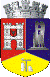 ROMÂNIAJUDEŢUL CLUJCONSILIUL LOCAL AL MUNICIPIULUI DEJStr. 1 Mai nr. 2, Tel.: 0264/211790*, Fax 0264/223260, E-mail: primaria@dej.ro